				Проект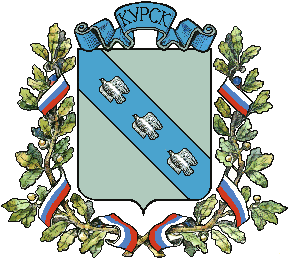 ГОРОД КУРСККУРСКОЙ ОБЛАСТИКУРСКОЕ ГОРОДСКОЕ СОБРАНИЕРЕШЕНИЕот_____________________ № __________Об утверждении Положения о городской трехсторонней комиссиипо регулированию социально-трудовых отношений на территориигорода КурскаВ соответствии со статьей 35 Трудового кодекса Российской Федерации, Законом Курской области  от  02.10.2012 № 97-ЗКО "О социальном партнерстве в Курской области" и  в целях совершенствования системы социального партнерства,  Курское городское Собрание РЕШИЛО:1. Утвердить Положение о городской трехсторонней комиссии по регулированию социально-трудовых отношений  на территории города Курска (прилагается).2. Решение подлежит официальному опубликованию в газете "Городские известия" и размещению на официальном сайте Курского городского Собрания.3. Решение вступает в силу со дня его официального опубликования.Председательствующий на заседании					А.А.Чертоваг. Курск«__» _______ 2018 г.Утвержденорешением Курского городского Собранияот «__» __________ 2018 года№ ____ПОЛОЖЕНИЕо городской трехсторонней комиссии  по регулированию социально-трудовых отношений на территории города Курска1. Общие положения1.1. Положение о городской трехсторонней комиссии  по регулированию социально-трудовых отношений на территории города Курска (далее –       Положение) разработано в соответствии с Трудовым кодексом Российской Федерации, Законом  Курской  области от 02.10.2012 № 97-ЗКО "О социальном партнерстве в  Курской области". Положение определяет правовую основу, порядок формирования и деятельности  городской  трехсторонней комиссии по регулированию социально-трудовых отношений  на территории города Курска (далее – Комиссия).1.2. Комиссия является постоянно действующим органом, обеспечивающим социальное партнерство в  муниципальном образовании «Город Курск».1.3. В состав Комиссии входят  представители  Администрации города Курска, объединений организаций профессиональных союзов и объединения работодателей, которые образуют соответствующие стороны комиссии (далее - Стороны).1.4. Комиссия в своей работе руководствуется Конституцией Российской Федерации, Трудовым  кодексом Российской Федерации, Законом Курской  области от 02.10.2012 № 97-ЗКО "О социальном партнерстве в Курской  области", нормативными правовыми актами Курского городского Собрания, постановлениями и распоряжениями Администрации города Курска, настоящим Положением.2. Принципы и порядок формирования Комиссии2.1. Комиссия формируется  на основе  принципов  добровольности,  полномочности представительства  Сторон, паритетности  и взаимной ответственности Сторон.2.2. Представители Сторон являются членами Комиссии. Количество членов Комиссии  от каждой из Сторон составляет 5 человек.2.3. Состав Комиссии утверждается  постановлением Администрации города Курска.3. Цели и задачи Комиссии3.1. Основными целями деятельности Комиссии являются: достижение оптимального согласия интересов сторон социального партнерства по вопросам регулирования социально-трудовых и связанных с ними экономических отношений, создание благоприятного социального климата и обеспечение общественного согласия, совершенствование организации и функционирования социального партнерства в городе Курске.3.2. Основными задачами Комиссии являются:ведение коллективных переговоров по подготовке проекта и заключению городского трехстороннего соглашения между Администрацией  города  Курска, Союзом «Федерация организаций профсоюзов Курской области» и Ассоциацией - объединением работодателей «Союз промышленников и предпринимателей Курской области» (далее - трехстороннее Соглашение), устанавливающего общие принципы регулирования социально-трудовых отношений на уровне города Курска;осуществление контроля за выполнением трехстороннего Соглашения;согласование позиций Сторон, достижение взаимоприемлемых решений по социально значимым для населения города вопросам;осуществление мер по предупреждению и урегулированию коллективных трудовых споров в пределах своих полномочий;проведение  консультаций по вопросам социально-трудовой сферы;разрешение разногласий, возникших  в процессе подготовки и  заключения трехстороннего Соглашения, а также урегулирование вопросов, по которым не достигнуто согласие;содействие коллективно-договорному регулированию социально-трудовых отношений на территории города Курска.4. Права КомиссииДля выполнения возложенных на нее задач Комиссия имеет право:4.1. Определять порядок, сроки подготовки проекта и заключения трехстороннего Соглашения.4.2. Запрашивать у представителей Сторон  информацию, в том числе о заключаемых и заключенных коллективных договорах и соглашениях, регулирующих социально-трудовые отношения, необходимую для ведения коллективных переговоров и подготовки проекта трехстороннего Соглашения, контроля за ходом его  выполнения.4.3. Приглашать для участия в своей деятельности представителей профсоюзов (объединений профсоюзов), работодателей (объединений работодателей) и  Администрации города Курска, не являющихся членами Комиссии, а также ученых и специалистов.4.4. Вносить предложения о приостановлении или отмене действий, решений профсоюзов, руководителей предприятий, организаций и учреждений, связанных с возможностью возникновения коллективных трудовых споров, независимо от форм собственности и организационно-правовых форм.4.5. Осуществлять взаимодействие с Курской  областной трехсторонней комиссией  и иными органами социального партнерства по регулированию социально-трудовых отношений.4.6. Принимать участие в проведении совещаний, конференций, семинаров по вопросам социального партнерства, трудовых отношений и иных непосредственно связанных с ними отношений в порядке, согласованном с организаторами указанных мероприятий. 5. Организация и порядок деятельности Комиссии5.1. Заседания Комиссии проводятся Координатором Комиссии либо по его поручению одним из координаторов Сторон  по мере необходимости и правомочны при наличии не менее двух третей членов от каждой из Сторон.5.2. Решение Комиссии считается принятым, если за него проголосовало не менее двух третей от списочного состава членов Комиссии каждой из Сторон. 5.3. Члены Комиссии, проголосовавшие против принятых решений, имеют право на включение их мнения в протокол заседания Комиссии.5.4. Организационную деятельность Комиссии обеспечивает секретарь Комиссии, который не является членом Комиссии.5.5. Секретарь Комиссии:обеспечивает подготовку заседания Комиссии и церемонию (процедуру) подписания трехстороннего Соглашения;своевременно информирует членов Комиссии и приглашенных на заседание Комиссии о предстоящем заседании;проводит регистрацию членов Комиссии и приглашенных на заседание Комиссии;обеспечивает членов Комиссии  и приглашенных на заседание Комиссии повесткой заседания и проектами решений;ведет и оформляет протокол заседания Комиссии, принятые решения и рассылает их для организации исполнения координаторам Сторон и исполнителям;обеспечивает размещение информации о деятельности Комиссии на официальном сайте Администрации города Курска в информационно-телекоммуникационной сети «Интернет»;обобщает информацию о выполнении решений Комиссии.6. Координатор Комиссии6.1. Координатор Комиссии назначается и освобождается Главой города Курска по предложению Сторон Комиссии. Координатор Комиссии не является членом Комиссии.6.2. Координатор Комиссии:организует деятельность Комиссии, председательствует на ее заседаниях;оказывает содействие в согласовании позиций Сторон при выработке совместных решений и их реализации;подписывает  протоколы и решения Комиссии;проводит в пределах своей компетенции в период между заседаниями Комиссии консультации с координаторами Сторон по вопросам, требующим принятия оперативных решений;направляет членов Комиссии по согласованию с объединениями работодателей и профсоюзов для участия в проводимых указанными органами и объединениями заседаниях, на которых рассматриваются вопросы, связанные с регулированием социально-трудовых отношений;информирует Главу города Курска о деятельности Комиссии;информирует Комиссию о мерах, принимаемых Администрацией города Курска  в области социально-трудовых отношений.6.3. Координатор Комиссии не вмешивается в деятельность Сторон и не принимает участия в голосовании.6.4. На период временного отсутствия Координатора Комиссии организацию деятельности и проведение заседаний Комиссии он возлагает на одного из координаторов Сторон.7. Координаторы Сторон7.1. Деятельность каждой из Сторон организует координатор Стороны, который является членом Комиссии.7.2. Координаторы  Сторон, представляющих объединения организаций профессиональных союзов и объединения работодателей, избираются указанными Сторонами.7.3. Координатор Стороны, представляющей Администрацию города Курска, назначается Главой города Курска.7.4. Координатор Стороны:координирует работу членов Комиссии Стороны;вносит Координатору Комиссии предложения по повесткам ее заседаний;информирует Комиссию об изменениях персонального состава Стороны;организует совещания представителей Стороны в целях уточнения их позиций по вопросам, внесенным на рассмотрение Комиссии;организует подготовку, согласование проектов решений по вопросам, рассматриваемым на заседаниях Комиссии;осуществляет контроль за выполнением Стороной решений Комиссии;вправе приглашать по согласованию с Координатором Комиссии для участия в работе Комиссии экспертов, ученых, специалистов и представителей других организаций, не являющихся членами Комиссии;информирует членов Комиссии о реализации стороной решений Комиссии, жителей города через своих представителей и средства массовой информации - об обязательствах Сторон, включаемых в трехстороннее Соглашение, решениях Комиссии и ходе их реализации;по поручению Координатора Комиссии проводит заседание Комиссии.8. Член Комиссии8.1. Права и обязанности члена Комиссии определяются Положением.8.2. Члены Комиссии участвуют в заседаниях Комиссии, вносят предложения в проекты решений Комиссии, выполняют поручения Комиссии и Координатора Комиссии.8.3. Члены Комиссии имеют право:обращаться в  Администрацию города Курска, профсоюзные органы, к работодателям и их объединениям по вопросам, входящим в компетенцию Комиссии, и получать письменные ответы в сроки, установленные законодательством Российской Федерации;знакомиться с соответствующими нормативными, информационными и справочными материалами;вносить предложения по вопросам, относящимся к компетенции Комиссии, для рассмотрения на заседаниях Комиссии.